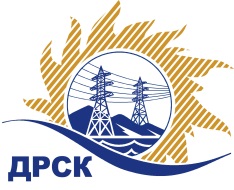 Акционерное Общество«Дальневосточная распределительная сетевая  компания»     (АО «ДРСК»)Протокол №331/УЭ -Р заседания Закупочной комиссии по запросу предложений в электронной форме  на право заключения договора на выполнение работ: «Аэрофотосъёмка ВЛ, филиал ХЭС» (Лот № 902).СПОСОБ И ПРЕДМЕТ ЗАКУПКИ:запрос предложений в электронной форме  на право заключения договора на выполнение работ: «Аэрофотосъёмка ВЛ, филиал ХЭС».  (Лот № 902).КОЛИЧЕСТВО ПОДАННЫХ ЗАЯВОК НА УЧАСТИЕ В ЗАКУПКЕ: 4 (четыре) заявки.КОЛИЧЕСТВО ОТКЛОНЕННЫХ ЗАЯВОК: 0 (ноль) заявок.ВОПРОСЫ, ВЫНОСИМЫЕ НА РАССМОТРЕНИЕ ЗАКУПОЧНОЙ КОМИССИИ:О  рассмотрении результатов оценки заявок.О признании заявок соответствующими условиям Документации о закупке.О проведении переторжки.По вопросу № 1Признать объем полученной информации достаточным для принятия решения.Принять к рассмотрению заявки следующих участников:По вопросу № 2Признать заявки ООО «АС-КАМ» 
ИНН/КПП 6165205064/616301001 
ОГРН 1166196114083ООО "Интегральные системы картографии" 
ИНН/КПП 0274933947/027401001 
ОГРН 1180280002715«Желательные» условия Протокола разногласий Заказчиком не принимаются и не будут учитываться при заключении Договора.ООО "ПЛАЗ" 
ИНН/КПП 7816388172/780201001 
ОГРН 5067847004341 «Желательные» условия по п. № 6.2.5, 8.5, 6.2.3, Приложению №2, Приложению №3, Согласию на обработку персональных данных к Проекту договора,  Протокола разногласий Заказчиком принимаются и будут учтены при заключении Договора; остальные условия Протокола разногласий Заказчиком не принимаются.ЗАО "РОССИЙСКАЯ МОРСКАЯ НАВИГАЦИОННО-ГЕОДЕЗИЧЕСКАЯ КОМПАНИЯ РОМОНА" 
ИНН/КПП 6501037637/650101001 
ОГРН 1026500524038Все «желательные» условия Протокола разногласий Заказчиком принимаются и будут учтены при заключении Договора.соответствующими условиям Документации о закупке и принять их к дальнейшему рассмотрению.По вопросу № 3Провести переторжку;Предметом переторжки является: цена заявки;Допустить к участию в переторжке заявки следующих Участников: ООО «АС-КАМ», ООО "Интегральные системы картографии", ООО "ПЛАЗ" ЗАО "РОССИЙСКАЯ МОРСКАЯ НАВИГАЦИОННО-ГЕОДЕЗИЧЕСКАЯ КОМПАНИЯ РОМОНА" 
Определить форму переторжки: очная;Шаг переторжки: 0,1 %- 5 % от НМЦ лота без учета НДС.Назначить переторжку на 15:00 часов (по местному времени Организатора)  15.05.2019 г.;Место проведения переторжки: Единая электронная торговая площадка (АО «ЕЭТП»), по адресу в сети «Интернет»: https://rushydro.roseltorg.ru.Файлы с новой ценой (условиями заявки), подлежащие корректировке в соответствии с окончательными предложениями Участника, заявленными в ходе проведения переторжки, должны быть предоставлены посредством функционала ЭТП в течение 1 (одного) рабочего дня с момента завершения процедуры переторжки на ЭТП путем изменения (дополнения) состава заявки Участника.Секретарь Закупочной комиссии1 уровня АО «ДРСК                                              ____________________          Елисеева М.Г.Исп. Чуясова.Тел. (4162) 397-268город Благовещенск«13» мая 2019 года№п/пДата и время регистрации заявкиНаименование, ИНН Участника и/или его идентификационный номер08.04.2019 14:44ООО «АС-КАМ» 
ИНН/КПП 6165205064/616301001 
ОГРН 116619611408310.04.2019 15:01ООО "Интегральные системы картографии" 
ИНН/КПП 0274933947/027401001 
ОГРН 118028000271510.04.2019 15:23ООО "ПЛАЗ" 
ИНН/КПП 7816388172/780201001 
ОГРН 506784700434111.04.2019 02:57ЗАО "РОССИЙСКАЯ МОРСКАЯ НАВИГАЦИОННО-ГЕОДЕЗИЧЕСКАЯ КОМПАНИЯ РОМОНА" 
ИНН/КПП 6501037637/650101001 
ОГРН 1026500524038№п/пДата и время регистрации заявкиНаименование, ИНН Участника и/или его идентификационный номерЦена заявки, руб. без НДС08.04.2019 14:44ООО «АС-КАМ» 
ИНН/КПП 6165205064/616301001 
ОГРН 11661961140831 280 000.0010.04.2019 15:01ООО "Интегральные системы картографии" 
ИНН/КПП 0274933947/027401001 
ОГРН 11802800027151 839 999.2410.04.2019 15:23ООО "ПЛАЗ" 
ИНН/КПП 7816388172/780201001 
ОГРН 506784700434111.04.2019 02:57ЗАО "РОССИЙСКАЯ МОРСКАЯ НАВИГАЦИОННО-ГЕОДЕЗИЧЕСКАЯ КОМПАНИЯ РОМОНА" 
ИНН/КПП 6501037637/650101001 
ОГРН 10265005240381 679 353.27№п/пНаименование, ИНН Участника и/или его идентификационный номерЦена заявки, руб. без НДСВозможность применения приоритета в соответствии с 925-ПП ООО «АС-КАМ» 
ИНН/КПП 6165205064/616301001 
ОГРН 11661961140831 280 000.00НетООО "Интегральные системы картографии" 
ИНН/КПП 0274933947/027401001 
ОГРН 11802800027151 839 999.24НетООО "ПЛАЗ" 
ИНН/КПП 7816388172/780201001 
ОГРН 5067847004341НетЗАО "РОССИЙСКАЯ МОРСКАЯ НАВИГАЦИОННО-ГЕОДЕЗИЧЕСКАЯ КОМПАНИЯ РОМОНА" 
ИНН/КПП 6501037637/650101001 
ОГРН 10265005240381 679 353.27Нет